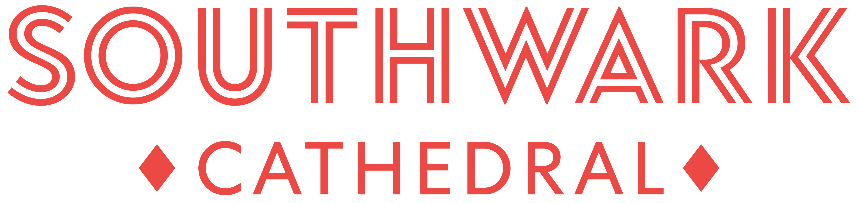 GROUP VISIT TO THE CATHEDRALPlease fill in all sections of this form and return to the Cathedral’s Visitor Engagement Officer.Contact Name:       Contact Telephone Number: Contact email address: _________________________________________________________________________________Name of Group: Group Address: Group Nationality: VISIT DETAILSFirst choiceDate:     Time:   Alternate Time:        Second choiceDate:     Time:  Alternate Time: Number of Adults:  Number of Children/Students:  Age of Children/Students:                            Type of Visit: Please tick below against the tour and/or walk that your group would like to doAll tours are led by a Southwark Cathedral guide. If you wish to supply your own guide then please tick Cathedral Tour (self-guided)       Are there members of your group that have any mobility issues (please state below):Payment method applicable (please indicate below)Card payment on the day		 	Cheque payment in advance 		Invoice in advance 				If you would like a photo permit/cathedral map, please indicate the amount you require. These cost £2 per person: _________________________________________________________________________________Changing or Cancelling a BookingIf you need to increase or reduce the numbers in your group, you must tell us in writing at least two weeks before the date of your visit. We will amend your booking accordingly.We cannot accept cancellations or additions/reductions in numbers within two weeks of your visit date. If your group is smaller on the day of your visit, you will still need to cover the cost of your absent guest(s). If your group has to cancel within two weeks of the visit date, we will only charge you an administrative cost.Either party may cancel the tour/walk in the event of Force MajeureForce Majeure means any circumstance outside the control of Southwark Cathedral including but not limited to the breakdown of equipment supplied by Southwark Cathedral or by third parties, failure of and/or disruption to utility services, act of God, including but not limited to, fire or flood, Police restrictions, Royal, or State occasion; Special Services, act of terrorism or other public disorder which in any instance is likely to cause Southwark Cathedral to be closed during the Event or the Event to be seriously interrupted or cancelled.   PLEASE NOTE:	Hourly prayers, lasting approximately 2/3 minutes in duration, take place in the cathedral on the half-hour.  All visitors are asked to respect this period and to remain still and quiet during these prayers.Tours are not permitted within the Harvard Chapel when a service or prayers are in progress.Photography or filming of any kind is not permitted during Services or Concerts.  Please note that the Cathedral is unable to provide wet weather facilities for the consumption of your own food and drink. We do not allow any food or drink to be consumed in the Cathedral Churchyard.If you require any further assistance, please do not hesitate to contact the Visitor Engagement Officer:         Tel: +(0)20 7367 6719	Email: cathedraltours@southwark.anglican.org-------------------------------------------------------------------------------------------------------------------------------------For Office UseCONFIRMATION INFORMATIONGroup: 	Southwark Cathedral, London Bridge, London, SE1 9DAW: southwarkcathedral.org.uk	TOURSFrom Priory to Church to Cathedral: A History of Southwark Cathedral      Short (45mins)   Medium (60 mins)   Long (90 mins) Light & Colour: Stained Glass at Southwark CathedralShakespeare & his Theatrical Contemporaries at Southwark CathedralBards, Poets and Playwrights: A Literary Tour of Southwark CathedralWomen of Southwark: The Untold StoryArchitectural TourCathedral Tour (self-guided)WALKSShakespeare in Southwark Historic Bankside: The Wrong Side of the RiverBorough High Street: A Traveller’s taleMedical Practices in SouthwarkDickens in SouthwarkDate TimeNumberLength of tourPrice per personPayment TypeGuide